Publicado en  el 04/11/2014 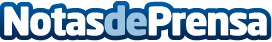 Soledad Lorenzo firma con el Museo Reina Sofía el depósito-comodato de 406 obrasActo de firma de depósito-comodato entre Soledad Lorenzo y el Museo Reina Sofía.Datos de contacto:Nota de prensa publicada en: https://www.notasdeprensa.es/soledad-lorenzo-firma-con-el-museo-reina-sofia_1 Categorias: Artes Visuales http://www.notasdeprensa.es